РОССИЙСКАЯ ФЕДЕРАЦИЯЗАКОНСАРАТОВСКОЙ ОБЛАСТИОБ УСТАНОВЛЕНИИ НАЛОГОВОЙ СТАВКИ В РАЗМЕРЕ 0 ПРОЦЕНТОВДЛЯ ОТДЕЛЬНЫХ КАТЕГОРИЙ НАЛОГОПЛАТЕЛЬЩИКОВ ПРИ ПРИМЕНЕНИИУПРОЩЕННОЙ И (ИЛИ) ПАТЕНТНОЙ СИСТЕМ (СИСТЕМЫ)НАЛОГООБЛОЖЕНИЯ НА ТЕРРИТОРИИ САРАТОВСКОЙ ОБЛАСТИПринятСаратовской областной Думой22 апреля 2015 годаНастоящий Закон на основании Налогового кодекса Российской Федерации устанавливает налоговую ставку в размере 0 процентов при применении упрощенной и (или) патентной систем (системы) налогообложения для налогоплательщиков - индивидуальных предпринимателей, впервые зарегистрированных после вступления в силу настоящего Закона и осуществляющих предпринимательскую деятельность в производственной, социальной и (или) научной сферах, а также в сфере бытовых услуг населению и услуг по предоставлению мест для временного проживания на территории Саратовской области.(преамбула в ред. Закона Саратовской области от 30.03.2021 N 30-ЗСО)Статья 1. Налоговая ставка в размере 0 процентов при применении упрощенной системы налогообложения(в ред. Закона Саратовской области от 30.03.2021 N 30-ЗСО)1. Установить при применении упрощенной системы налогообложения налоговую ставку в размере 0 процентов, если иное не установлено пунктами 1.1 и 2.1 статьи 346.20 Налогового кодекса Российской Федерации, для налогоплательщиков - индивидуальных предпринимателей, выбравших объект налогообложения в виде доходов или в виде доходов, уменьшенных на величину расходов, впервые зарегистрированных после вступления в силу настоящего Закона и осуществляющих предпринимательскую деятельность в производственной, социальной и (или) научной сферах, а также в сфере оказания услуг по предоставлению мест для временного проживания.2. Установить виды предпринимательской деятельности в производственной, социальной и научной сферах, а также в сфере оказания услуг по предоставлению мест для временного проживания, в отношении которых устанавливается налоговая ставка в размере 0 процентов, на основании Общероссийского классификатора видов экономической деятельности ОК 029-2014 (КДЕС Ред. 2) согласно приложению 1 к настоящему Закону.3. Установить ограничение на применение налогоплательщиками, указанными в части 1 настоящей статьи, налоговой ставки в размере 0 процентов в виде ограничения предельного размера доходов от реализации, определяемых в соответствии со статьей 249 Налогового кодекса Российской Федерации, получаемых индивидуальным предпринимателем при осуществлении вида предпринимательской деятельности, в отношении которого применяется налоговая ставка в размере 0 процентов, не более 36 млн. рублей за налоговый период.4. В соответствии с абзацем четвертым пункта 4 статьи 346.20 Налогового кодекса Российской Федерации по итогам налогового периода доля доходов от реализации товаров (работ, услуг) при осуществлении видов предпринимательской деятельности, в отношении которых применялась налоговая ставка в размере 0 процентов, в общем объеме доходов от реализации товаров (работ, услуг) должна быть не менее 70 процентов.Статья 2. Налоговая ставка в размере 0 процентов при применении патентной системы налогообложения(в ред. Закона Саратовской области от 30.03.2021 N 30-ЗСО)1. Установить при применении патентной системы налогообложения налоговую ставку в размере 0 процентов для налогоплательщиков - индивидуальных предпринимателей, впервые зарегистрированных после вступления в силу настоящего Закона и осуществляющих предпринимательскую деятельность в производственной и социальной сферах, а также в сфере бытовых услуг населению.2. Установить виды предпринимательской деятельности в производственной и социальной сферах, а также в сфере бытовых услуг населению, в отношении которых устанавливается налоговая ставка в размере 0 процентов, в соответствии с пунктом 2 статьи 346.43 Налогового кодекса Российской Федерации согласно приложению 2 к настоящему Закону.3. Установить ограничение на применение налогоплательщиками, указанными в части 1 настоящей статьи, налоговой ставки в размере 0 процентов в виде ограничения предельного размера доходов от реализации, определяемых в соответствии со статьей 249 Налогового кодекса Российской Федерации, получаемых индивидуальным предпринимателем при осуществлении вида предпринимательской деятельности, в отношении которого применяется налоговая ставка в размере 0 процентов, не более 1 млн. рублей в пределах календарного года.Статья 3. Вступление в силу настоящего ЗаконаНастоящий Закон вступает в силу по истечении одного месяца со дня его официального опубликования и действует по 31 декабря 2023 года.(в ред. Закона Саратовской области от 30.10.2020 N 127-ЗСО)ГубернаторСаратовской областиВ.В.РАДАЕВг. Саратов28 апреля 2015 годаN 57-ЗСОПриложение 1к ЗаконуСаратовской области"Об установлении налоговой ставки в размере 0 процентовдля отдельных категорий налогоплательщиков при примененииупрощенной и (или) патентной систем (системы)налогообложения на территории Саратовской области"ВИДЫ ПРЕДПРИНИМАТЕЛЬСКОЙ ДЕЯТЕЛЬНОСТИВ ПРОИЗВОДСТВЕННОЙ, СОЦИАЛЬНОЙ И НАУЧНОЙ СФЕРАХ, А ТАКЖЕВ СФЕРЕ ОКАЗАНИЯ УСЛУГ ПО ПРЕДОСТАВЛЕНИЮ МЕСТ ДЛЯ ВРЕМЕННОГОПРОЖИВАНИЯ, В ОТНОШЕНИИ КОТОРЫХ УСТАНАВЛИВАЕТСЯ НАЛОГОВАЯСТАВКА В РАЗМЕРЕ 0 ПРОЦЕНТОВ ПРИ ПРИМЕНЕНИИУПРОЩЕННОЙ СИСТЕМЫ НАЛОГООБЛОЖЕНИЯПриложение 1.1к ЗаконуСаратовской области"Об установлении налоговой ставки в размере0 процентов для отдельных категорий налогоплательщиковпри применении упрощенной и (или) патентной систем (системы)налогообложения на территории Саратовской области"ВИДЫ ПРЕДПРИНИМАТЕЛЬСКОЙ ДЕЯТЕЛЬНОСТИВ ПРОИЗВОДСТВЕННОЙ, СОЦИАЛЬНОЙ И НАУЧНОЙ СФЕРАХ,В ОТНОШЕНИИ КОТОРЫХ УСТАНАВЛИВАЕТСЯ НАЛОГОВАЯ СТАВКАВ РАЗМЕРЕ 0 ПРОЦЕНТОВ ПРИ ПРИМЕНЕНИИ УПРОЩЕННОЙСИСТЕМЫ НАЛОГООБЛОЖЕНИЯИсключены. - Закон Саратовской области от 30.03.2021 N 30-ЗСО.Приложение 2к ЗаконуСаратовской области"Об установлении налоговой ставки в размере 0 процентовдля отдельных категорий налогоплательщиков при примененииупрощенной и (или) патентной систем (системы)налогообложения на территории Саратовской области"ВИДЫ ПРЕДПРИНИМАТЕЛЬСКОЙ ДЕЯТЕЛЬНОСТИ В ПРОИЗВОДСТВЕННОЙИ СОЦИАЛЬНОЙ СФЕРАХ, А ТАКЖЕ В СФЕРЕ БЫТОВЫХ УСЛУГНАСЕЛЕНИЮ, В ОТНОШЕНИИ КОТОРЫХ УСТАНАВЛИВАЕТСЯ НАЛОГОВАЯСТАВКА В РАЗМЕРЕ 0 ПРОЦЕНТОВ ПРИ ПРИМЕНЕНИИПАТЕНТНОЙ СИСТЕМЫ НАЛОГООБЛОЖЕНИЯ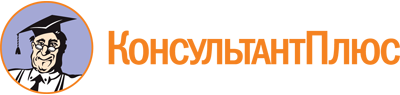 Закон Саратовской области от 28.04.2015 N 57-ЗСО
(ред. от 06.10.2021)
"Об установлении налоговой ставки в размере 0 процентов для отдельных категорий налогоплательщиков при применении упрощенной и (или) патентной систем (системы) налогообложения на территории Саратовской области"
(принят Саратовской областной Думой 22.04.2015)
(с изм. и доп., вступающими в силу с 01.01.2022)Документ предоставлен КонсультантПлюс

www.consultant.ru

Дата сохранения: 03.02.2022
 28 апреля 2015 годаN 57-ЗСОСписок изменяющих документов(в ред. Законов Саратовской областиот 25.11.2015 N 150-ЗСО, от 24.03.2016 N 23-ЗСО, от 25.11.2016 N 148-ЗСО,от 26.11.2019 N 129-ЗСО, от 30.10.2020 N 127-ЗСО, от 25.11.2020 N 139-ЗСО,от 30.03.2021 N 30-ЗСО, от 06.10.2021 N 110-ЗСО)Законом Саратовской области от 30.03.2021 N 30-ЗСО в преамбулу внесены изменения, которые действуют до 31.12.2023.Законом Саратовской области от 30.03.2021 N 30-ЗСО в ст. 1 внесены изменения, которые действуют до 31.12.2023.Законом Саратовской области от 30.03.2021 N 30-ЗСО в ст. 2 внесены изменения, которые действуют до 31.12.2023.Законом Саратовской области от 30.10.2020 N 127-ЗСО в ст. 3 внесены изменения, которые действуют по 31.12.2023.Законом Саратовской области от 30.03.2021 N 30-ЗСО в приложение 1 внесены изменения, которые действуют до 31.12.2023.Список изменяющих документов(в ред. Законов Саратовской областиот 30.03.2021 N 30-ЗСО, от 06.10.2021 N 110-ЗСО)N п/пВид предпринимательской деятельностиКод группировки видов экономической деятельности по Общероссийскому классификатору видов экономической деятельности ОК 029-2014 (КДЕС Ред. 2)123Раздел 1. ПРОИЗВОДСТВЕННАЯ СФЕРАРаздел 1. ПРОИЗВОДСТВЕННАЯ СФЕРАРаздел 1. ПРОИЗВОДСТВЕННАЯ СФЕРА1.Выращивание зерновых (кроме риса), зернобобовых культур и семян масличных культур01.112.Утратил силу с 1 января 2022 года. - Закон Саратовской области от 06.10.2021 N 110-ЗСОУтратил силу с 1 января 2022 года. - Закон Саратовской области от 06.10.2021 N 110-ЗСО3.Выращивание овощей, бахчевых, корнеплодных и клубнеплодных культур, грибов и трюфелей01.134.Выращивание волокнистых прядильных культур01.165.Выращивание прочих однолетних культур01.196.Выращивание семечковых и косточковых культур01.247.Выращивание прочих плодовых деревьев, кустарников и орехов01.258.Выращивание культур для производства напитков01.279.Выращивание пряностей01.28.110.Выращивание прочих многолетних культур01.2911.Выращивание рассады01.3012.Животноводство01.413.Разведение молочного крупного рогатого скота, производство сырого молока01.4114.Разведение прочих пород крупного рогатого скота и буйволов, производство спермы01.4215.Разведение лошадей, ослов, мулов, лошаков01.43.116.Разведение верблюдов и прочих животных семейства верблюжьих01.4417.Разведение овец и коз01.45.118.Разведение свиней01.4619.Разведение сельскохозяйственной птицы01.4720.Разведение прочих животных01.4921.Смешанное сельское хозяйство01.5022.Предоставление услуг в области растениеводства01.6123.Предоставление услуг в области животноводства01.6224.Охота, отлов и отстрел диких животных, включая предоставление услуг в этих областях01.7025.Сбор и заготовка дикорастущих грибов02.30.1126.Сбор и заготовка дикорастущих плодов, ягод02.30.1227.Сбор и заготовка дикорастущих орехов02.30.1327.1.Рыбоводство пресноводное03.22(п. 27.1 введен Законом Саратовской области от 06.10.2021 N 110-ЗСО)(п. 27.1 введен Законом Саратовской области от 06.10.2021 N 110-ЗСО)(п. 27.1 введен Законом Саратовской области от 06.10.2021 N 110-ЗСО)28.Переработка и консервирование мяса10.1129.Производство и консервирование мяса птицы10.1230.Производство продукции из мяса убойных животных и мяса птицы10.1331.Переработка и консервирование рыбы, ракообразных и моллюсков10.2032.Переработка и консервирование картофеля10.3133.Производство соковой продукции из фруктов и овощей10.3234.Прочие виды переработки и консервирования фруктов и овощей10.3935.Производство нерафинированных животных масел и жиров, их фракций10.41.136.Производство нерафинированных растительных масел и их фракций10.41.237.Производство рафинированных растительных масел и их фракций10.41.538.Производство маргариновой продукции10.4239.Производство молока (кроме сырого) и молочной продукции10.5140.Производство мороженого10.5241.Производство продуктов мукомольной и крупяной промышленности10.6142.Производство крахмала и крахмалосодержащих продуктов10.6243.Производство хлеба и мучных кондитерских изделий, тортов и пирожных недлительного хранения10.7144.Производство сухарей, печенья и прочих сухарных хлебобулочных изделий, производство мучных кондитерских изделий, тортов, пирожных, пирогов и бисквитов, предназначенных для длительного хранения10.7245.Производство макаронных изделий10.73.146.Производство сахара10.8147.Производство чая и кофе10.8348.Производство приправ и пряностей10.8449.Производство детского питания и диетических пищевых продуктов10.8650.Производство прочих пищевых продуктов, не включенных в другие группировки10.8951.Производство готовых кормов для животных, содержащихся на фермах10.9152.Производство готовых кормов для непродуктивных животных10.9253.Подготовка и прядение текстильных волокон13.1054.Производство текстильных тканей13.2055.Отделка тканей и текстильных изделий13.3056.Производство прочей верхней одежды14.1357.Производство нательного белья14.1458.Производство прочей одежды и аксессуаров одежды14.1959.Производство обуви15.2060.Производство матрасов31.0361.Производство штукатурных работ43.3162.Работы столярные и плотничные43.3263.Работы по устройству покрытий полов и облицовке стен43.3364.Производство малярных и стекольных работ43.3465.Производство прочих отделочных и завершающих работ43.39Раздел 2. СОЦИАЛЬНАЯ СФЕРАРаздел 2. СОЦИАЛЬНАЯ СФЕРАРаздел 2. СОЦИАЛЬНАЯ СФЕРА66.Образование дошкольное85.1167.Образование дополнительное детей и взрослых85.4168.Деятельность по уходу с обеспечением проживания прочая87.9069.Предоставление социальных услуг без обеспечения проживания престарелым и инвалидам88.10Раздел 3. НАУЧНАЯ СФЕРАРаздел 3. НАУЧНАЯ СФЕРАРаздел 3. НАУЧНАЯ СФЕРА70.Научные исследования и разработки в области естественных и технических наук прочие72.1971.Научные исследования и разработки в области общественных и гуманитарных наук72.20Раздел 4. СФЕРА УСЛУГ ПО ПРЕДОСТАВЛЕНИЮ МЕСТ ДЛЯ ВРЕМЕННОГО ПРОЖИВАНИЯРаздел 4. СФЕРА УСЛУГ ПО ПРЕДОСТАВЛЕНИЮ МЕСТ ДЛЯ ВРЕМЕННОГО ПРОЖИВАНИЯРаздел 4. СФЕРА УСЛУГ ПО ПРЕДОСТАВЛЕНИЮ МЕСТ ДЛЯ ВРЕМЕННОГО ПРОЖИВАНИЯ72.Деятельность гостиниц и прочих мест для временного проживания55.173.Деятельность по предоставлению мест для краткосрочного проживания55.274.Деятельность по предоставлению мест для временного проживания в кемпингах, жилых автофургонах и туристических автоприцепах55.375.Деятельность по предоставлению прочих мест для временного проживания55.9Законом Саратовской области от 30.03.2021 N 30-ЗСО в приложение 2 внесены изменения, которые действуют до 31.12.2023.Список изменяющих документов(в ред. Законов Саратовской областиот 30.03.2021 N 30-ЗСО, от 06.10.2021 N 110-ЗСО)N п/пВид предпринимательской деятельности12Раздел 1. ПРОИЗВОДСТВЕННАЯ СФЕРАРаздел 1. ПРОИЗВОДСТВЕННАЯ СФЕРА1.Изготовление изделий народных художественных промыслов2.Услуги по переработке продуктов сельского хозяйства, лесного хозяйства и рыболовства для приготовления продуктов питания для людей и корма для животных, а также производство различных продуктов промежуточного потребления, которые не являются пищевыми продуктами3.Помол зерна, производство муки и крупы из зерен пшеницы, ржи, овса, кукурузы или прочих хлебных злаков4.Услуги по уходу за домашними животными5.Изготовление и ремонт бондарной посуды и гончарных изделий по индивидуальному заказу населения6.Услуги по изготовлению валяной обуви7.Услуги по изготовлению сельскохозяйственного инвентаря из материала заказчика по индивидуальному заказу населения8.Граверные работы по металлу, стеклу, фарфору, дереву, керамике, кроме ювелирных изделий по индивидуальному заказу населения9.Изготовление и ремонт деревянных лодок по индивидуальному заказу населения10.Ремонт игрушек и подобных им изделий11.Ремонт спортивного и туристического оборудования12.Услуги по вспашке огородов по индивидуальному заказу населения13.Услуги по распиловке дров по индивидуальному заказу населения14.Сборка и ремонт очков15.Изготовление и печатание визитных карточек и пригласительных билетов на семейные торжества16.Переплетные, брошюровочные, окантовочные, картонажные работы17.Услуги по ремонту сифонов и автосифонов, в том числе зарядка газовых баллончиков для сифонов17.1.Рыбоводство пресноводное(п. 17.1 введен Законом Саратовской области от 06.10.2021 N 110-ЗСО)(п. 17.1 введен Законом Саратовской области от 06.10.2021 N 110-ЗСО)Раздел 2. СОЦИАЛЬНАЯ СФЕРАРаздел 2. СОЦИАЛЬНАЯ СФЕРА18.Услуги в сфере дошкольного образования и дополнительного образования детей и взрослых19.Услуги по присмотру и уходу за детьми и больнымиРаздел 3. СФЕРА БЫТОВЫХ УСЛУГ НАСЕЛЕНИЮРаздел 3. СФЕРА БЫТОВЫХ УСЛУГ НАСЕЛЕНИЮ20.Ремонт и пошив швейных, меховых и кожаных изделий, головных уборов и изделий из текстильной галантереи, ремонт, пошив и вязание трикотажных изделий по индивидуальному заказу населения21.Ремонт, чистка, окраска и пошив обуви22.Парикмахерские и косметические услуги23.Стирка, химическая чистка и крашение текстильных и меховых изделий24.Изготовление и ремонт металлической галантереи, ключей, номерных знаков, указателей улиц25.Ремонт электронной бытовой техники, бытовых приборов, часов, металлоизделий бытового и хозяйственного назначения, предметов и изделий из металла, изготовление готовых металлических изделий хозяйственного назначения по индивидуальному заказу населения26.Ремонт мебели и предметов домашнего обихода